ВМРО		 Изх. № 54/07.06.2024 г.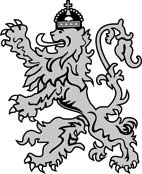 Българско национално движение1000 София, ул. „Пиротска” № 5, тел. 9802582 e-mail: vmro@vmro.bg, web: www.vmro.bgДО ЦЕНТРАЛНАТА ИЗБИРАТЕЛНА КОМИСИЯСИГНАЛот Карлос Контрера – председател на предизборния щаб на ПП „ВМРО – Българско национално движение“ и кандидат за народен представител в 23 и 24 МИР – София от ПП „ВМРО – Българско национално движение“относно: гарантиране на законосъобразното протичане на изборния ден в разкритите избирателни секции на територията на Р ТурцияУважаеми госпожи и господа членове на ЦИК,В Р Турция са разкрити 166 секции за гласуване при подадени над 23 000 броя заявления за разкриване на секции. Това е най-голямата бройка разкрити секции за гласуване извън страната. В част от секциите ще се провежда гласуване и с машини, и с бюлетини, а в друга - само с бюлетини. Приложената от ЦИК справка за изборите на 02.04.2023 г. в част от същите секции показва, че броят гласували е между 700-988 души. Още тогава беше ясно поставен въпросът дали това е технически възможно, ако се спазват правилата съгласно Изборния кодекс. При гласуването в секциите в Р Турция системно при всеки вот се забелязват едни и същи проблеми и нарушения и след приключване на изборите не се вземат мерки същото да не се повтаря на следващите. Така например масово се допуска дописване на лица под черта в избирателните списъци, без те собственоръчно да са попълнили съответната декларация (понастоящем образец № 86). Системна практика е декларациите да се попълват от други лица, тъй като част от избирателите в тези секции в Р Турция не владеят български език. Нещо повече – декларациите се попълват извън изборните помещения, следователно съставът на секционната избирателна комисия не може да удостовери действително ли лицето е попълнило декларацията и действително то ли се е подписало. Затова предлагаме с решение на ЦИК изрично да се укаже на секционните избирателни комисии, че декларациите за дописване се попълват пред секционната избирателна комисия в изборното помещение.Друг съществен проблем при гласуването в секциите в Р Турция е, че масово се допуска гласуване с придружител, който да помага на гласуващия, което се случва основно по една причина – масово гласуващите не владеят български език, т.е. не могат да прочетат имената на политическите партии и коалиции, както и имената на кандидатите. В същото време ИК изрично забранява гласуването с придружител в случай на неграмотност. Нещо повече съгласно чл. 236 от ИК всеки придружител следва да се записва в списъка за придружители – в графа „Забележки“ на избирателния списък. Следва да се спазва и правилото на 236, ал. 5, че един придружител не може да придружава повече от две лица – това обаче масово не се спазва. Считаме, че ЦИК следва да вземе изрично решение и да укаже на секционните избирателни комисии, че следва да се спазва стриктно чл. 236 от ИК.Предвид непрекъснатите проблеми с гласуването в р Турция също така предлагаме ЦИК да поиска от МС и МВнР да командирова държавни служители, които да наблюдават изборния процес. 07.06.2024 г.						С уважение:гр. София